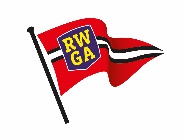 Riverina Women’s Golf Association Inc.President	SecretaryTrish Gray	Kathy Simpson 42 Condon Avenue,	161 Faulkner StreetWagga Wagga, NSW. 2650	DENILIQUIN NSW 2710Mobile: O401312201	Mobile: 0488229637trish44@bigpond.net.au                                                                                                   secretary@rwga.org.auPENNANT REGISTRATION for 2022Name of Club. _____________________________                 Club will participate:         YES        NO				Number of teams to be entered   _______Is your club willing to host one round of the competition?       YES 	    NOPLEASE indicate date/s your course is NOT available to host pennant   __________________Entry Fee:  $20.00 per team payable on registrationPAYMENT. 	   Direct deposit   		Bendigo BankAccount Name: Riverina Ladies Golf Association Inc.BSB: 633 000           Account Number: 153056866Reference Payment: Club Name/PennantMAJOR TOURNAMENT DATEto be listed under TOURNAMENTS on Website.                          Note; one tournament per club.Event confirmed & our course booked DATE: __________________________Secretary’s Signature: __________________________________RETURN to secretary@rwga.org.au   Secretaries; to allow clubs to include the Pennant Calendar and your tournament in their syllabus, your early response with this information will be appreciated.